Приложение № 5 към чл. 4, ал. 1(Ново - ДВ, ф. 12 от 2016 г., в сила от 12.02.2016 г., изм. и доп. - ДВ, ф. З от2018 г.) доДИРЕКТОРА НА РИОСВ пловдивУВЕДОМЛЕНИЕза ИНВеСТИЦИОННО предложение отЛ. Русев(име, адрес и телефон за контакт, гражданство на выложителя - физическо лице)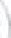 (седалище и еДинен иДентификационен номер на юриДическото лице)Пълен ПОИ.РНСКИ адрес-Телефон, факс и ел. поща (e-mail): ........С.Управител или изпълнителен директор на фирмата выложител•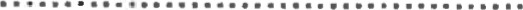 Лице за контакти•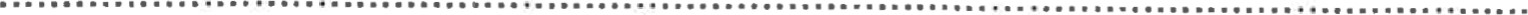 УВАЖАЕМИ ГОСПОДИН ДИРЕКТОР,Характеристика на инвестиционното предложение:Резюме на предложението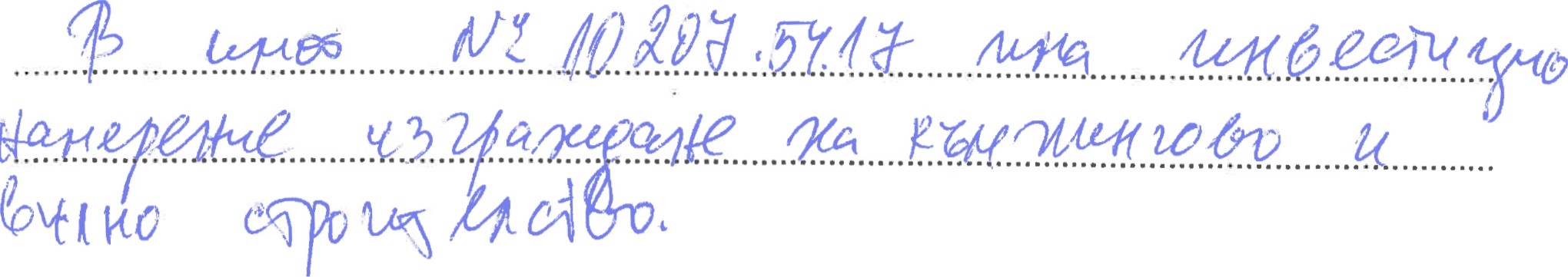 (посочва се характеры на инвестиционното предложение, в т.ч. дали е за ново инвестиционно предложение, и/или за разширение или изменение на производствената дейност съгласно приложение № 1 или приложение № 2 към Закона за опазване на околната среда (300C)Описание на основните процеси, капацитет, обща използвана плоц, необходимост от други свързани с основния предмет спомагателни или поддържащи дейности, в т.ч. ползване на съществуваща или необходимост от изграждане на нова техническа инфраструктура (пътища/улици, газопровод, електропроводи и др.); предвидени изкопни работи, предполагаема дълбочина на изкопите, ползване на взрив: еже 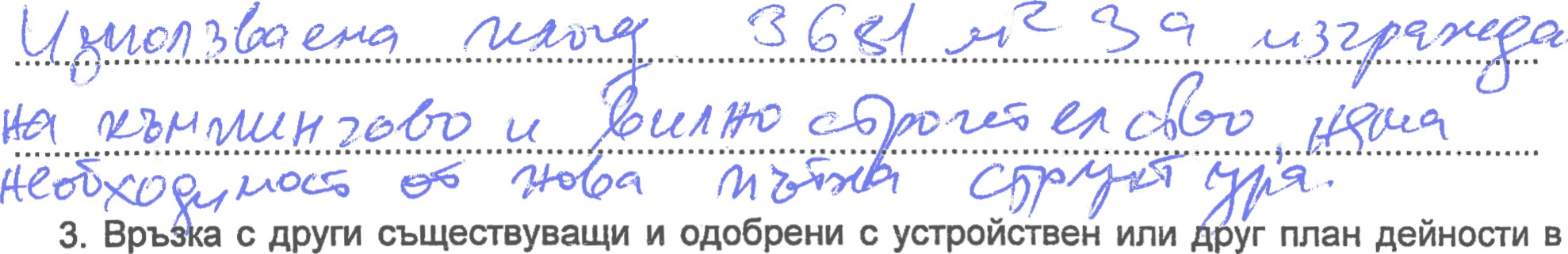 обхвата на въздействие на обета на инвестиционното предложение, необходимост от издаване на съгласувателнифазрешителни документи по реда на специален закон; орган по одобряване/разрешаване на инвестиционното предложение по реда на специален закон: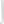 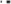 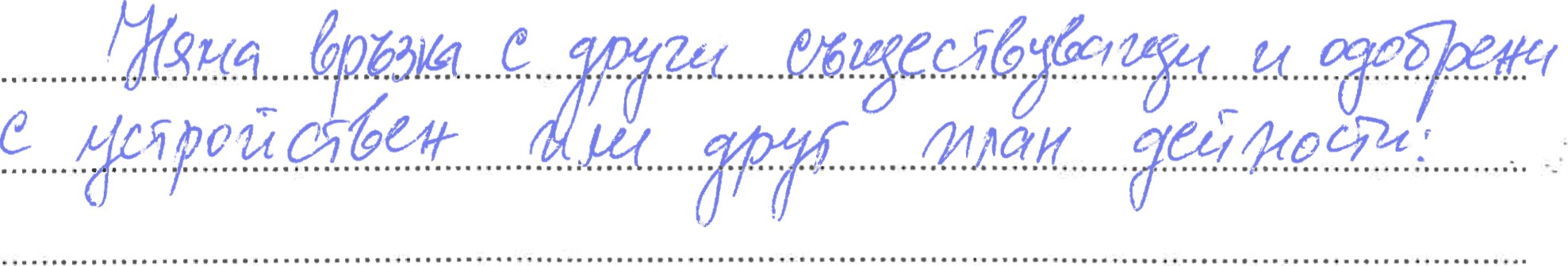 Местоположение:(населено място, община, квартал, поземлен имот, като за линейни обекти се посочват засегнатите общини/райони/кметства, географски координати или правоъљлни проекционни (.ЈТМ координати в 35 зона в БГС2005, собственост, близост до или застане на елементи на Националната екологична мрежа (НЕМ), обекти, подлежащи на здравна защита, и територии за опазване на обектите на културното наследство, очаквано трансгранично выдействие, схема на нова или промяна на съществуваща пътна инфраструктура)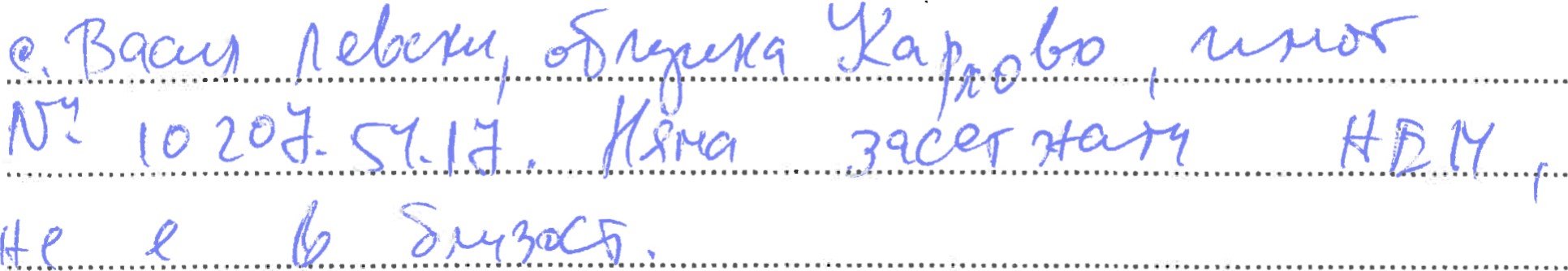 Природни ресурси, предвидени за използване по време на строителството и експлоатацията:(включително предвидено водовземане за питейни, промишлени и други нужди - чрез обществено водоснабдяване (Вик или друга мрежа) тили водовземане или ползване на повърхностни води и/или подземни води, необходими количества, съществуващи съоръжения или необходимост от изграждане на нови)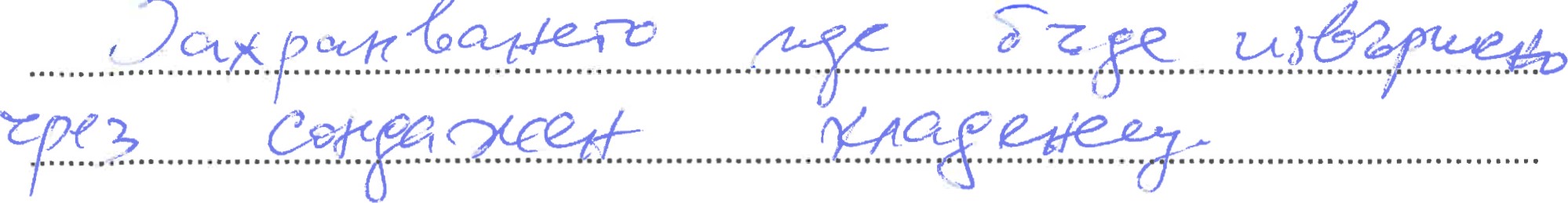 Очаквани вещества, които ще бъдат емитирани от дейноспа, в т.ч. приоритетни и/или опасни, при юито се ОСЪИРСТВЯВа или е възможен контакт с води: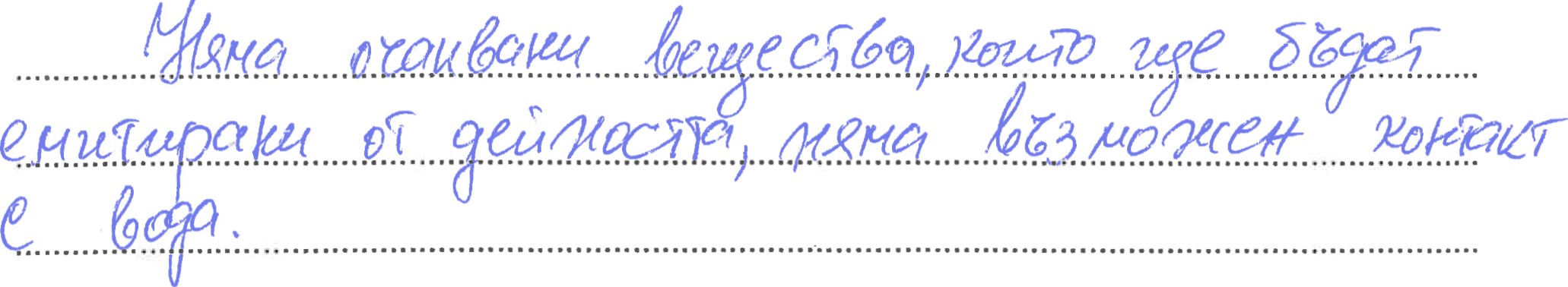 Очаквани общи емисии на вредни вещества във въздуха по замърсители:	осца.к.ц... ву«ц.....ецц.сак...Ка... 	.kq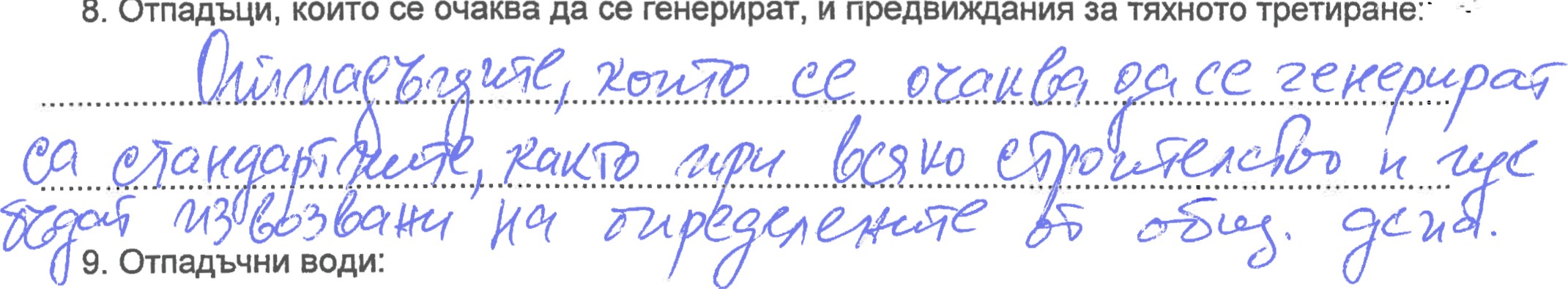 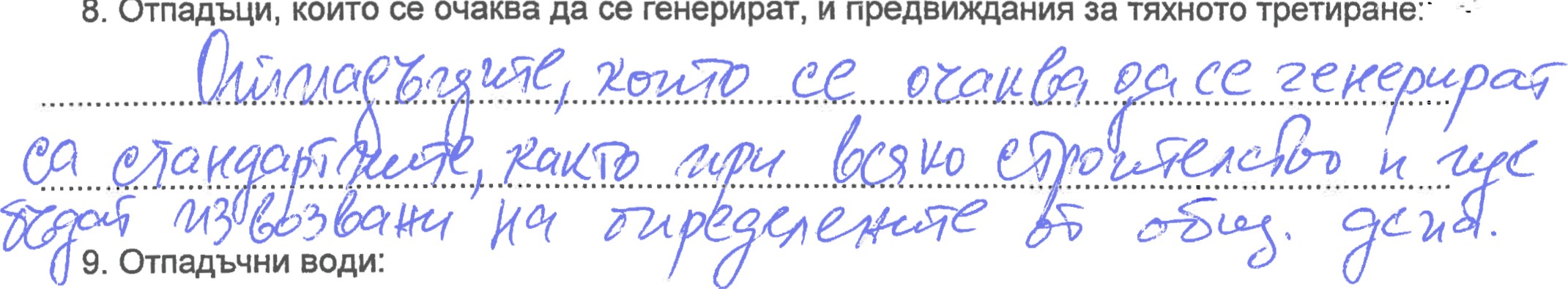 (очаквано количество и вид на формираните отпадъчни води по потоци (битови, промишлени и др.), сезонност, предвидени начини за третирането им (пречиствателна станция/съоръжение	и др.),	отвеждане	заустване в	канализационна система/повърхностен воден обеп/водоплътна изгребна яма и др.)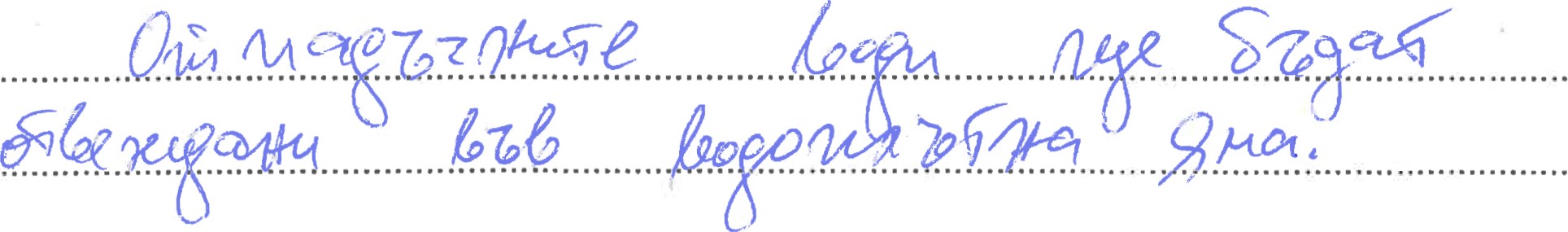 10. Опасни химични вещества, които се очаква да бъдат налични на площадката на предприятието/съоръжението:(в случаите по чл. 996 ЗООС се представя информация за вида и количеството на опасните вещества, които ще са налични в предприятието/съоръжението съгласно приложение № 1 към Наредбата за предотвратяване на големи аварии и ограничаване на последствията от тях)ОИасаР1 (Хинган 4ијес4э ..се о&иК7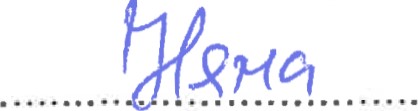 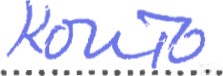 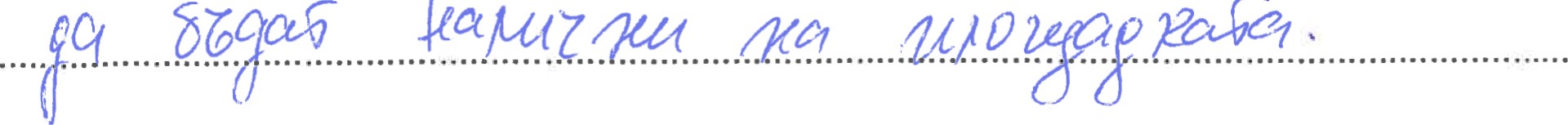 1. Моля да ни информирате за необходимите действия, които трябва да предприемем, по реда на глава шеста ЗООС. Моля, на основание чл. 93, ал. 9, т. 1 ЗООС да се проведе задължителна ОВОС, без да се ИзвърШва преценка.П. Друга информация (не е заДължително за попълване)Моля да бъде допуснато извършването само на ОВОС (в случаите по чл. 91, ал. 2 ЗООС, когато за ИНВеСТИЦИОННО предложение, включено в приложение № 1 или в приложение № 2 към ЗООС, се изисква и изготвянето на самостоятелен план или програма по чл. 85, ал. 1 и 2 ЗООС) поради следните основания (мотиви):Прилагам:Документи, доказващи уведомяване на съответната/съответните община/общини, районфайони и кметство или кметства и на засегнатото население съгласно изискванията на чл. 4, ал. 2 от Наредбата за условията и реда за извършване на оценка на выдействието върху околната среда, приета с Постановление № 59 на Министерския съвет от 2003 г.Документи, удостоверяващи по реда на специален закон, нормативен или административен акт права за иницииране или кандидатстване за одобряване на инвестиционно предложение.З. Други документи по преценка на уведомителя:допълнителна информация/документация, поясняваща ИНВеСТИЦИОННОТО предложение;картен материал, схема, снимков материал, актуална скица на имота и др. в подходящ мащаб.4. Електронен носител - 1 бр	К-70,ањт	euf a 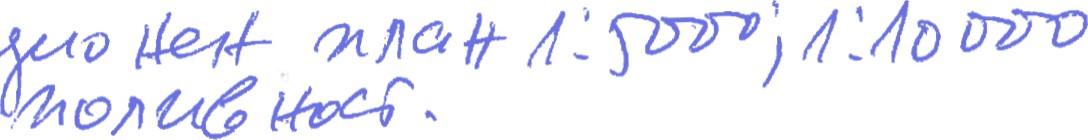 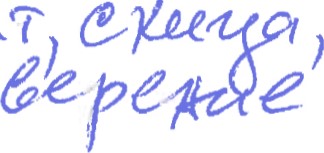 570c5VУведомителдата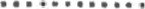 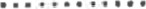 (поДпис)НОТАРИАЛЕН АКТ за ПРОДАЖБА НА НЕДВИЖИМ ИМОТ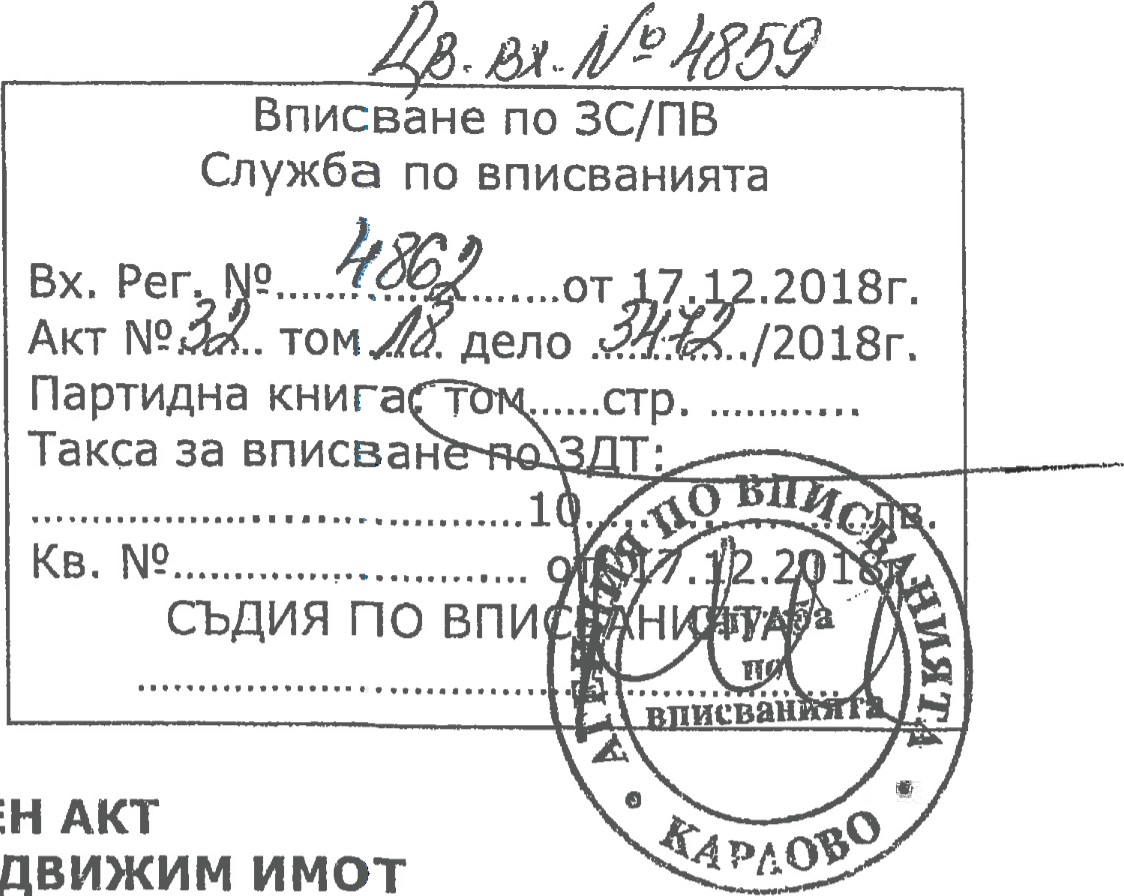 № 20	том IV	рег. № 7697	дело № 491	от 2018 г,Карлово и такса вписване.--------------•l ,аг€наия по ГЕОДЕЗИЯ, картосрааэия каастир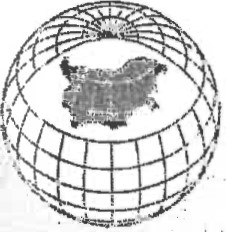 Сс,оия 1618, КВ. 	Ж, 	№1ЧЕЛ.: 02/818 33 83, Фдкс: 02/955 53 33 WWW.CADASTRE.BG стр. 1 от 1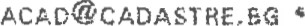 СЛУЖБА ПО ГЕОДЕЗИЯ, КАРТОГРАФИЯ И ПДАСТЪР - гр. ПЛОВДИВ4000, ПЛ.“СЪЕДИНЕНИЕ” № З, ЕТ.1, 032/627380; 623017, pbvdiv@cadastre.bg, БУЛСТАТ: 130362903.»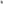 СКИЦА НА ПОЗЕМЛЕН имот № 15-663588-24.07.2020 г.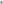 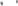 Поземлен имот с идентификатор 10207.54.17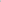 С. Васил Левски, общ. Карлово, обл. ПловдивПо кадастралната карта и кадастралните регистри, одобрени със Заповед РД-18-6О7ЮЗ.О9.2019 г. на ИЗПЪЛНИТЕЛЕН ДИРЕКТОР НА АГККПоследно изменение на кадастралната карта и кадастралните регистри, засягащо поземления имот: няма данни за изменениеАдрес на поземления имот: местност БЯЛА РЕППлощ: 3681 кв. мТрайно предназначение на територията: ЗемеделскаНачин на трайно ползване: Нива Категория на земята: 9Предишен идентификатор: нямаНомер по предходен план: 054017Съседи: 10207.54.15, 10207.54.218, 10207.32.729, 10207.54.217, 10207.54.19, 10207.54.18, 10207.54.215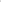 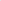 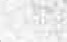 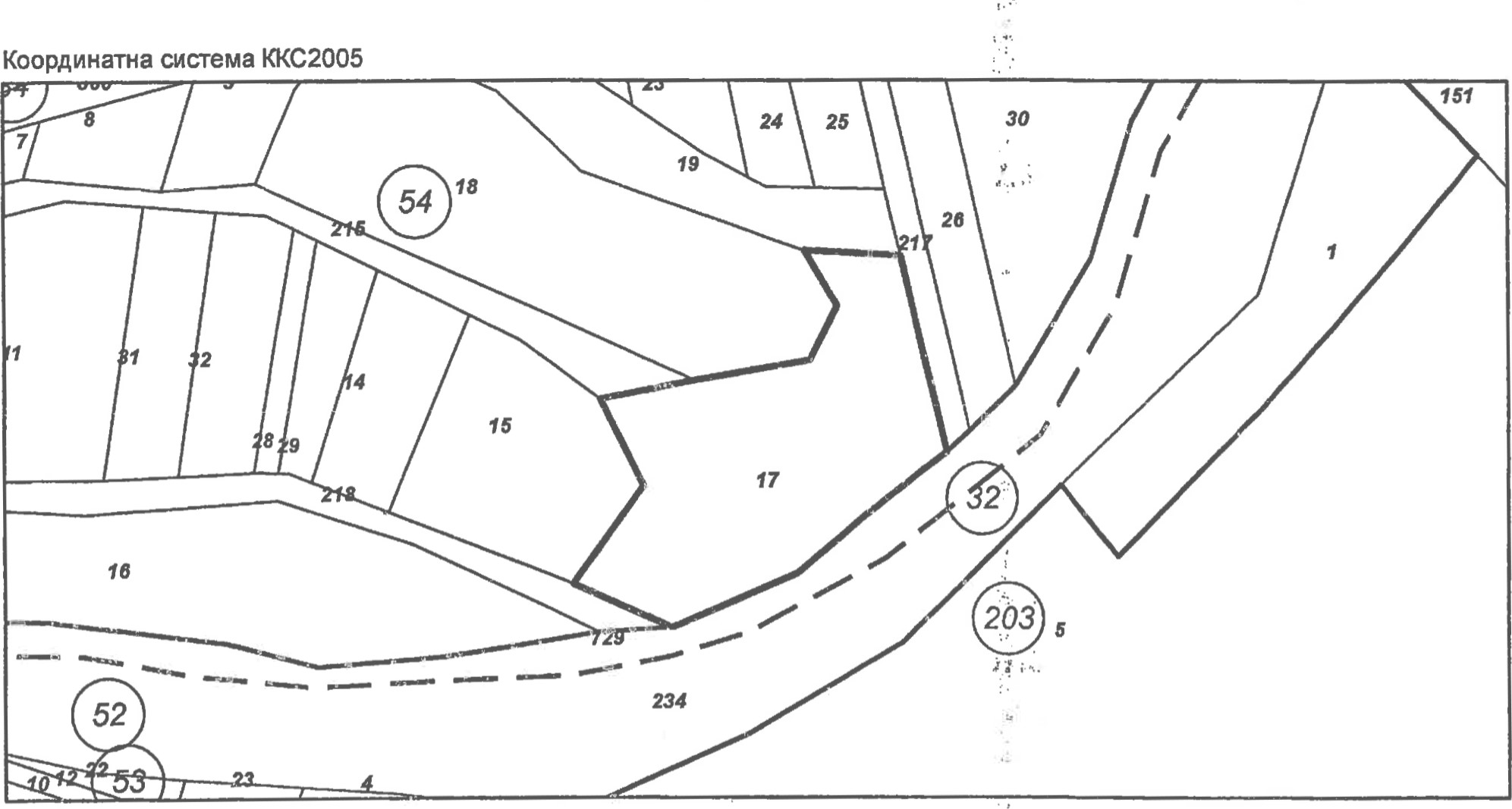 е-мейл: pbvdiv@nps.ba www.nps.bgНотариална такса по ЗННДУдостоверяван материален интерес:Доп.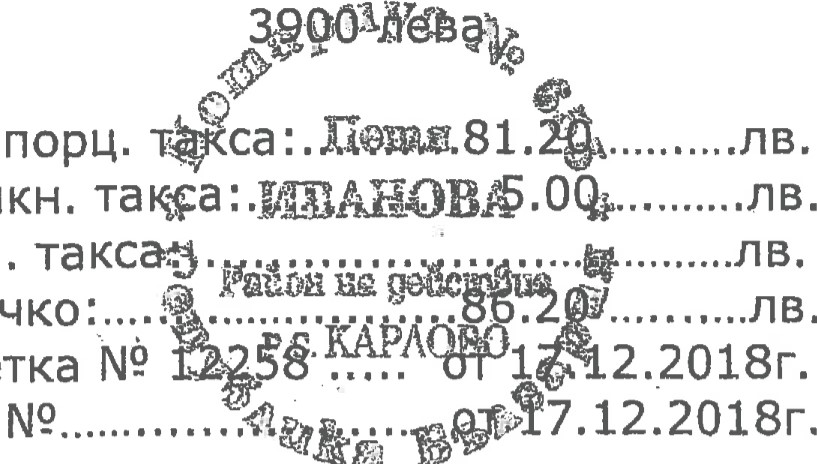 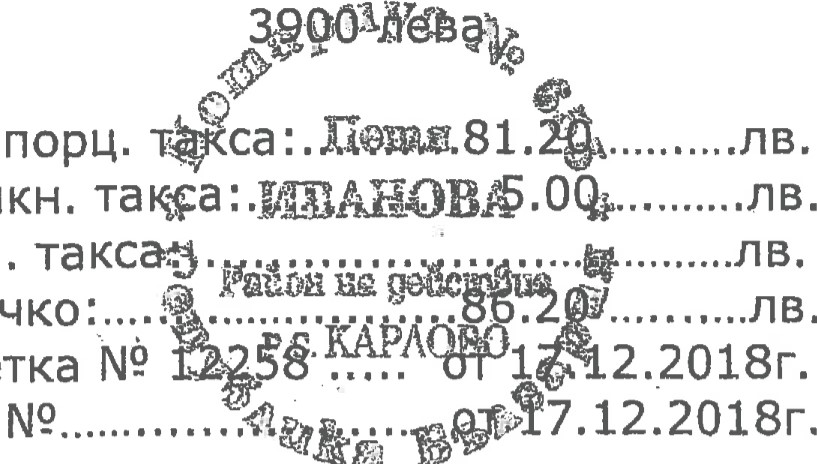 